UNIONE DEI COMUNI DELLA VIA EMILIA PIACENTINAPROVINCIA DI PIACENZA                                                       		DETERMINAZIONE  N.  17 DEL 07.03.2017  	OGGETTO: BANDO PER L’ASSEGNAZIONE DEI POSTEGGI LIBERI, CON CONTESTUALE RILASCIO DI AUTORIZZAZIONE TIPO A, NEL MERCATO ORDINARIO DI PONTENURE.IL RESPONSABILE DEL S.U.A.P. VISTO il D.Lgs. 267 del 18.08.2000;VISTI:il decreto legislativo 31.03.1998 n. 114 “Riforma della disciplina relativa al settore del commercio”;la legge regionale 25.05.1999, n. 12 “Norme per la disciplina del commercio su aree pubbliche in attuazione del decreto legislativo 114/98;la deliberazione della Giunta Regionale n. 1368 del 26.07.1999, così come modificata dalla Deliberazione di G.R. n. 485 del 22.04.2013, recante “Disposizioni per l’esercizio del commercio su aree pubbliche in attuazione della L.R. 12/99;la delibera di Consiglio Comunale n. 27 del 27.04.2004 con la quale è stato adottato il “Regolamento per la disciplina del commercio su aree pubbliche” ed è stata individuata l’area pubblica per lo svolgimento del mercato, con indicazione dei relativi posteggi;DATO ATTO che il Mercato di Pontenure si svolge nella giornata di Martedì;CONSIDERATO che nel mercato settimanale del martedì si sono resi vacanti n° 9 posteggi appartenenti al settore non alimentare (n° 3-5-13-24-25-26-27-28-29) e n° 1 del settore alimentare (n° 20);RITENUTO di dover procedere all’assegnazione dei suddetti posteggi;VISTO che, in relazione a quanto disposto al punto 1, lett. b, della delibera di Giunta Regionale n. 1368/99, sono stati comunicati alla Regione Emilia - Romagna i suddetti posteggi liberi da assegnare nel mercato di Pontenure; DETERMINADi approvare il bando per l’assegnazione dei posteggi liberi nel mercato ordinario di Pontenure (allegato 1) e il modulo tipo di domanda (allegato 2);di garantire il diritto all’informazione degli interessati in merito alle modalità di assegnazione e presentazione delle relative domande mediante affissione dell’allegato bando l’albo pretorio dell’Unione dei Comuni della Via Emilia Piacentina e sul sito internet del Comune di Pontenure.                                            IL RESPONSABILE DEL S.U.A.P. 						            (Dott. Franco Sprega)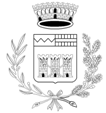 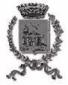 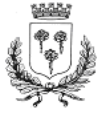 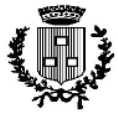 Comune di  Alseno                          Comune di Cadeo                   Comune di Fiorenzuola             Comune di Pontenure                                                                                                                       d’Arda